Curriculum vitae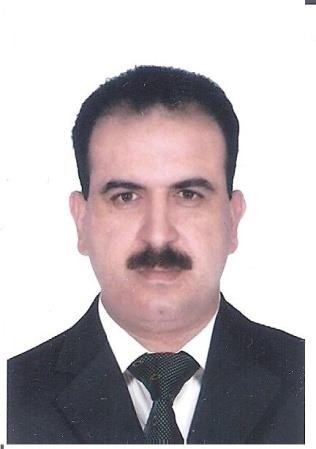 Maher Maher.335802@2freemail.com 	-     OBJECTIVE:To  join a prestigious organization against a position with good chances of growth to benefit of both organization and myself through coordinating with a broad range of people including clients .peers and colleagues. Personal information:Date of birth :                21/03/1968Gender :                        Male Maritial status :            Married Religion :                        MuslimLanguage known :        Arabic    ( mother tongue) English     fluentFrench     fluentUrdu         basicVisa status   :    UAE employment visaQualifications :BA successfully graduated  Tishreen  University    Syria -  LattakiaDiploma of French literature   ( Arts , Literature )Computer knowledge-     Well versed with ms office application-     Currently working on  kerridge  Autoline  system-     Internet surfing.Work experience :    1992-1998 :   Teaching Arabic and French languages in Jules Jammal School and TeshreenUniversity in Lattakia Syria.    2001-2003 :    Store keeper  in Union co-operative society (food items)    2003 : Translator for French language with Dubai police( French Arabic-Arabic French)passed a special  certificate of appreciation from Dubai police.	2004-2005 : Translator for French language with New world entertainment( event organizer) company closed.	2006 -2016 : aAuto spare parts sales supervisor with Liberty Automobiles Company  in Sharjah ,UAE  regional dealer for Cadillac, Chevrolet , Hummer and Opel  dealer for GM spare parts.CURRENT POSITION:    Senior sales incharge Key responsabilities :<   Meet& greet  the customers and using the sales process to close the deal provided  professional product knowledge implemented professional presentation and demonstration skill and consistently achieved monthly targets.< Manage customer relationships to achieve sales goals<   Identifies and develops parts sales opportunities in all market segment and ensure customer satisfaction.<   Provide excellent standard of customer service as per company policies.<   Maintain customer database and close contact with customer to achieve and maintain the CSI.<   Solving the problems   and the misunderstanding   issues happened  with  the customers<   Ensure that customer orders are processed correctly and  back ordered parts follow up  and update to parts manager.<   Handling all warranty issues coming through retail counter.<   Registering  all of  loss sales and discussing it with ordering department<   Develop relationships to generate customer goodwill and loyalty by answering all questions in correct way   ,understanding all customer needs  .Training attended (GM)I have been passed about 50 different kind of training under GM instructors-     World of vehicles training-     Professional selling skill for parts consultants-     Epc4 training-     Microcat training-     Gm dat electronic parts cataloging-     Holden partfinder-     Effective telephone skills-     How to build customer enthusiasm-     Gm parts consultant training-     Building trust with service customers-     2013 chevrolet Malibu parts introduction-     How to use vct-     Chevrolet brand introduction